Deklaracja o kontynuowaniu wychowania przedszkolnegow  Publicznym Przedszkolu Nr 3 w Złotowie   w okresie lipiec / sierpień 2022 r. 1. Dane dziecka:2. Deklarowany pobyt dziecka w przedszkolu: 3. Aktualne dane rodziców/opiekunów dziecka do szybkiego kontaktu: 4. Deklaracja i oświadczenieDeklaruję kontynuowanie wychowania przedszkolnego mojego dziecka w Publicznym Przedszkolu  Nr 3  w Złotowie w okresie lipiec/ sierpień 2022 r.        Oświadczam, że:wszystkie dane zawarte w deklaracji są prawdziwe,niezwłocznie powiadomię dyrektora przedszkola o zmianie danych zawartych 
w Deklaracji, zapoznałam/łem się i akceptuję zasady i procedury  zapewniające bezpieczeństwo sanitarne dzieciom i pracownikom w związku z pracą przedszkola podczas pandemii Covid 19.
 ………………….                                                             ……. ……………………………………..                                                 Złotów, dn.   data                                                             czytelny podpis matki/opiekuna prawnego …………………………..                                                          .……………………………………….……….
   Złotów, dn.   data                                                              czytelny podpis ojca/opiekuna prawnegoImię i nazwisko dziecka: Data urodzenia:lp.data  /od-do/wg dat ustalonych w przedszkolach  zaznacz X18-22 lipca 2022r. Deklarowany czas pobytu dziecka w   przedszkolu:Od godz………. do godz…………Śniadanie      Obiad     Podwieczorek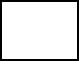 25-29 lipca 2022r. Deklarowany czas pobytu dziecka w   przedszkolu:Od godz………. do godz…………Śniadanie      Obiad     Podwieczorek01- 05 sierpnia 2022r. Deklarowany czas pobytu dziecka w   przedszkolu:Od godz………. do godz…………Śniadanie      Obiad     Podwieczorek08-12 sierpnia 2022r.Deklarowany czas pobytu dziecka w   przedszkolu:Od godz………. do godz…………Śniadanie      Obiad     PodwieczorekImię i nazwisko matki/opiekunkiAdres poczty elektronicznej i numery telefonów kontaktowyche-mail:tel.Nazwa, adres  i  kontakt telefoniczny do zakładu pracyNazwa/adres:tel.Imię i nazwisko ojca/opiekunaAdres poczty elektronicznej i numery telefonów kontaktowyche-mail:tel.Nazwa, adres i  kontakt telefoniczny do zakładu pracyNazwa/adres:tel.